Ozarks Transportation Organization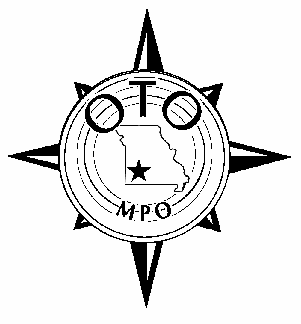 Bicycle-Pedestrian Advisory CommitteeRevised Agenda6 January 20093:00 – 4:30 p.m.Busch Municipal Building1st Floor Conference RoomWelcome and IntroductionsApproval of AgendaSafe and Sound ProgramOther BusinessAdjourn